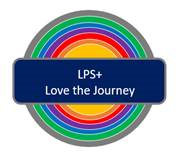 Longton Primary School badge criteria for: Equality and Diversity KS1Longton Primary School badge criteria for: Equality and Diversity KS1In order to achieve this badge, please complete all criteria. You can present/demonstrate any of the criteria however you wish – you could do a PowerPoint, a drawing, poster, video, voice recording ect. Show your work to an adult in school and they will sign it off.In order to achieve this badge, please complete all criteria. You can present/demonstrate any of the criteria however you wish – you could do a PowerPoint, a drawing, poster, video, voice recording ect. Show your work to an adult in school and they will sign it off.Criteria Date of achievement Choose a religion of your choice to present about – think about the religions core values, what do they believe? What are their celebrations called? Answer the question: How do you make sure that we treat people fairly?Answer the question: How are people different?What are the five British Values?